Аппликация «Воробей»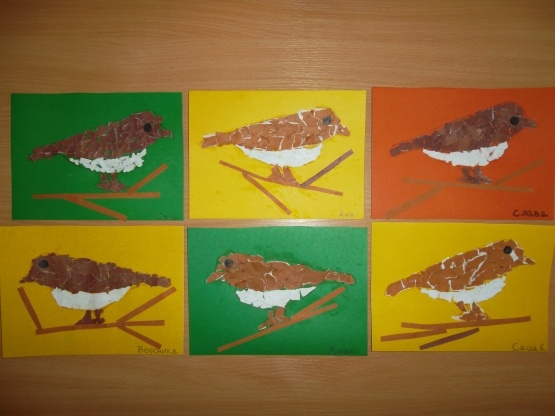 Лепка «Гусь»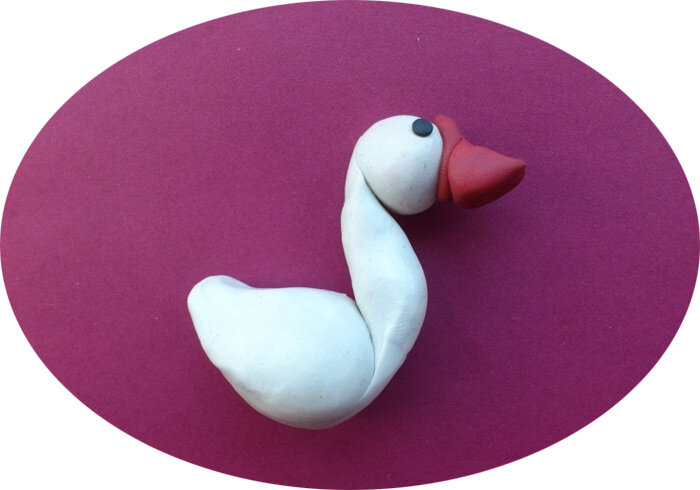 Рисование  «Гуси»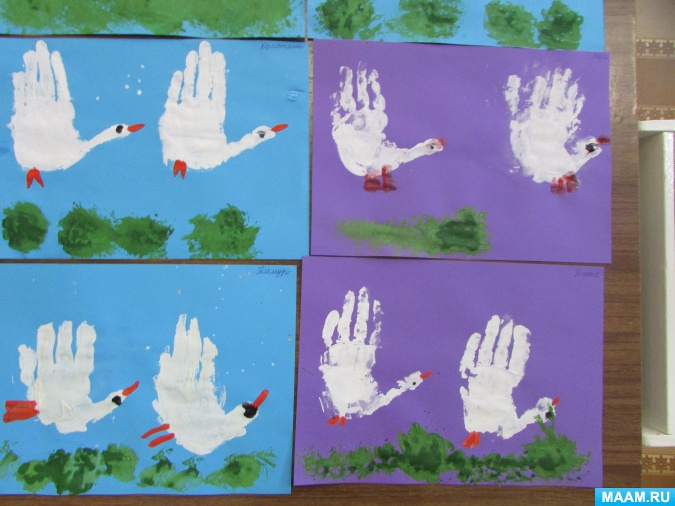 